POSVET – Materiali v krožnem gospodarstvu /  Materials in a circular economy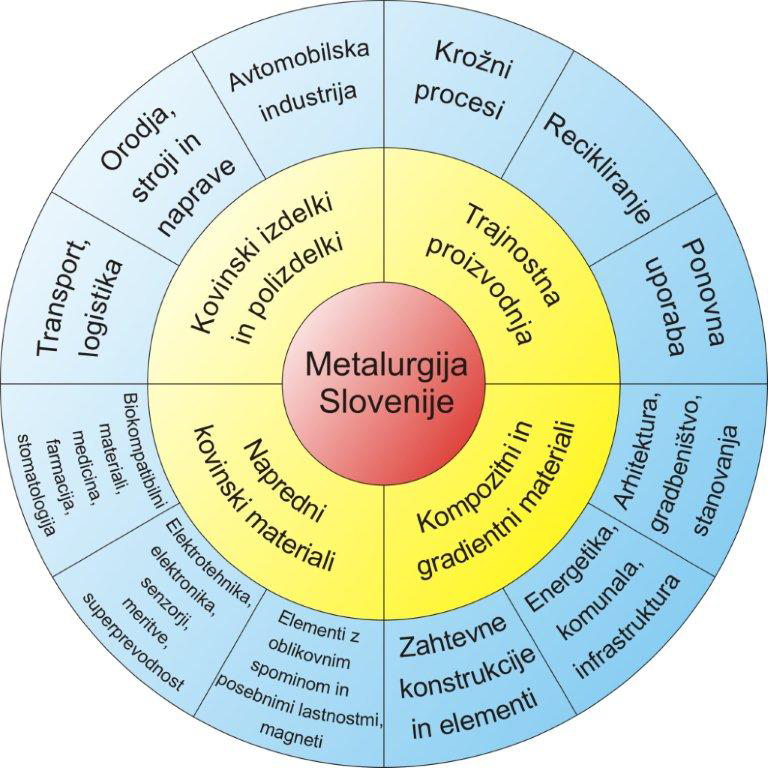 Duration: 9.00 – 13.50Moderators: Strategic Council for Metallurgy9:00 – 9:10INTRODUCTORY: presiding members of the Strategic Council for Metallurgy9:10 – 9:50Effect of the fourth industrial revolution on materials science and surface engineering - Kolozsvary Zoltan, plenary speaker9:50 – 10:10Non-Metallic Inclusions in Steel: A Metallurgist's Perspective - Jaka Burja, IMT10:10 – 10:25Slag processing and steelmaking waste management - Mojca Loncnar, SIJ Acroni10:25 – 10:40Beneficial use of waste heat for the purposes of district heating and sanitary hot water in Ravne na Koroškem - Kristijan Plesnik, SIJ Metal Ravne10:40 – 11:00Aluminium, material for lighter future – Jožef Medved, NTF OMM11:00 – 11:15Optical Emission Spectrometry (OES) data-driven on-line prediction of the amount of non-metallic inclusions in wrought aluminium alloys - Varužan Kevorkijan, IMPOL11:15 – 11:30Circular economy as a partnership with the customer - Stanislav Kores, TALUM11:30 – 12:00COFFEE BREAK12:00 – 12:20Metallurgy of hot-working - Kugler, NTF OMM12:20 – 12:40Wear mechanisms and wear resistance of forming tools - Bojan Podgornik, IMT12:40 – 12:55Lightweight design in automotive industry based on metal material  - Vili Malnarič, TPV12:55 – 13:15Reflections on Modelling - Igor Belič, IMT13:15 – 13:30Evolutionary methods in Slovenian steel industry – case studies - Miha Kovačič, Štore Steel13:30 – 13:50Are polymer-based materials compatible with circular economy principles?  -Andrej Kržan, KI13:50 – 15:00LUNCH